Concessions❓What is it❓ It’s a strategic discussion of the main objection to the author’s argument. Writers intentionally include such commentary to disarm the naysayers. ❓Why is concession great for the SAT essay❓ It’s a strong rhetorical device that requires a certain level of mastery to spot and write about. If done correctly, writing about a concession can help you get a higher point on analysis. ❗️Spelling Alert❗️If you are going to be writing about concessions to appear clever and educated, make sure you spell the word concession correctly. There is a “CESS” embedded in the word conCESSion. Concession can have THREE different effects in non-fiction writing:ONE: address objections TWO: answer objections persuasively THREE: pave the way for the author’s argument by clearing objections. Concession helps the WRITER toappear more knowledgeable about the issuepresent as someone who has considered the “other side” quell the doubts and objections of the reader make the reader feel heard Concession helps the ARGUMENT toseem well - rounded appear well consideredaddress both sides and look more researched appeal even to radical opponentsConcession helps the READER tofeel heard and understoodweaken the resistance/assuage their oppositionbe willing to hear what the author has to saytrust the author as he/she did the research on objections Here is an example from the official SAT Essay (Test 5) prompt: 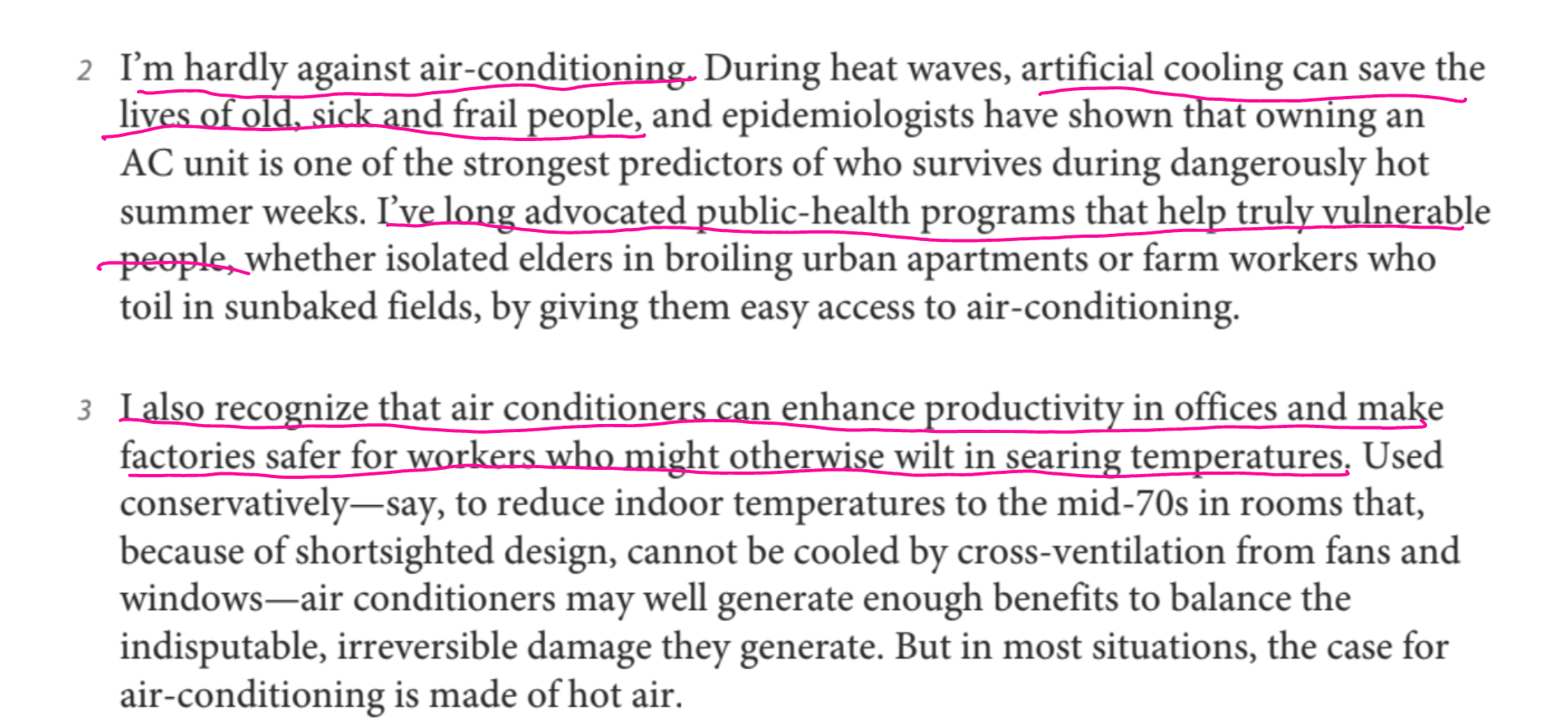 I: Since Eric Klienenberg urges people to cut down on using their well-liked ACs, he must concede to avoid altogether losing the interest of his audience.  Q: He says, “I’m hardly against air - conditioning.” This sentence helps him establish common ground with the majority of his readers. He adds that “ artificial cooling can save lives” as well as “enhances productivity in offices and factories.” W: Eric Klinenberg concedes that air - conditioning can play a critical role in people’s lives, but he maintains that the use of AC by the masses must be reduced. That way, the author can carve his way past a significant objection to his proposal. In doing so, he frames the argument differently. It is now coming from someone who also enjoys the cool air that ACs generate. A: As a result, the argument transcends the objections and doubts that many readers may have and becomes more persuasive. R: Readers feel “heard” and weaken their resistance to the argument.  Therefore, readers can now tune into the author’s reasoning instead of getting bogged down in their self-monologues. 